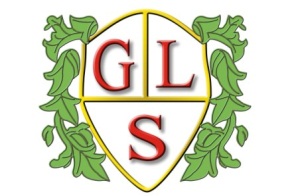 Class Daffodil Topics          Autumn 2022                               ScienceChanging MaterialsUnder the Magnifying Glass –Living Things(Topic Day – Fuelling our Body)HistoryWorld War I and World War IIGeographySurrounding Seas around the UKICTE SafetyWhat is a Computer?Multimedia: Photographs/TextSpanishAll About SpainNumbers/Spanish ChristmasREStarting a JourneyCelebrating ChristmasArtMoods and FeelingsDesign TechnologyCooking Healthy SnacksPSHEFeeling Safe in a Family – What Makes me Happy?Road SafetyPEWolves Foundation